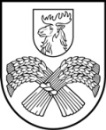 LATVIJAS REPUBLIKAJELGAVAS NOVADA PAŠVALDĪBAReģ. Nr. 90009118031, Pasta iela 37, Jelgava, LV-3001, LatvijaJELGAVAS NOVADA NEKLĀTIENES VIDUSSKOLAReģ. Nr. Izglītības iestāžu reģistrā 4515900863, NMR kods: 90009250525, Pasta iela 37, Jelgava, LV-3001, Latvija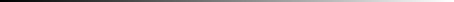 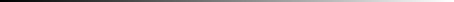 Tālrunis: 63084021, : 63022235, e-pasts: nvsk@jelgavasnovads.lv; www.nvsk.lvIEKŠĒJAIS NORMATĪVAIS AKTS Nr. 4.2.20.APSTIPRINĀTSAr direktora rīkojumu Nr. NVSK1-9/21/22no 02.09.2021Kārtība, kādā tiek nodrošinātas COVID-19 infekcijas izplatības ierobežošanas prasības Jelgavas novada Neklātienes vidusskolāIzstrādāts un izdots saskaņā ar likuma ’’Covid-19 infekcijas izplatības pārvaldības likums’’ 1.un 2.pantu,Ministru kabineta 09.06.2020. noteikumu Nr. 360 “Epidemioloģiskās drošības pasākumi COVID-19 infekcijas izplatības ierobežošanai” 40.5 1.apakšpunktu,26.07.2021. Izglītības un zinātnes ministrijas principiem jaunā mācību gada uzsākšanai klātienēVispārīgie noteikumi Jelgavas novada Neklātienes vidusskolā 2021./2022. mācību gadā izglītības process tiek īstenots divos veidos:1.1.1. neklātienes programmās Svētes konsultāciju punktā (turpmāk- SKOLA) - klātienē, ievērojot epidemioloģiskās drošības pasākumu nodrošināšanas pamatprincipus (informēšana, distancēšanās, higiēna, personas veselības stāvokļa uzraudzība) un no tiem izrietošās prasības;1.1.2. tālmācības programmās - attālināti.SKOLAS atbildīgā persona par šīs kārtības un no tās izrietošo prasību ievērošanu Svētes konsultāciju punktā  ir Gundars Preiss, Jelgavas novada Neklātienes vidusskolā kopumā direktore Irma Sērmūksle.Epidemioloģiskās drošības pasākumu nodrošināšanas noteikumi SKOLĀ  pie ieejas un koplietošanas telpās ir izvietoti informatīvi brīdinājumi, ka SKOLĀ netiek pieļauta personu ar elpceļu infekcijas slimību pazīmēm klātbūtne. SKOLAS telpās ir izvietoti informatīvi brīdinājumi par divu metru distances ievērošanu, pareizas roku higiēnas un respiratorās higiēnas nosacījumiem. SKOLĀ drīkst ienākt un atrasties tikai izglītojamie, pedagogi un darbinieki.Visiem SKOLAS darbiniekiem jāatgādina izglītojamiem par distancēšanos, ja tiek novērota drūzmēšanās. SKOLĀ nedrīkst ienākt personas,  kurām   ir elpceļu infekcijas pazīmes (drudzis – ķermeņa temperatūra virs 37,5, klepus, elpas trūkums, iesnas, sāpošs kakls u.c.). SKOLĀ nedrīkst atrasties personas, kurām noteikta pašizolācija, mājas karantīna vai izolācija. Vecāki vai likumiskie pārstāvji SKOLĀ drīkst atrasties tikai tad, ja tas ir saskaņots ar SKOLAS direktoru ievērojot visus piesardzības pasākumus, t.sk. – sejas maskas lietošanu. Ja izglītojamajam konstatēta saslimšana ar COVID-19, tad pilngadīgajiem izglītojamajiem un nepilngadīgo izglītojamo vecākiem vai likumiskajiem pārstāvjiem nekavējoties jāinformē par to SKOLAS atbildīgā persona Gundars Preiss  - 22321136 un SKOLAS direktors Irma Sērmūksle – 29122018.Atbildīgās personas uzraudzība piesardzības pasākumu īstenošanāDežurants uzrauga, lai:ierašanās SKOLĀ un aiziešana no tās notiek pa Vilces ielas puses durvīm;virsdrēbes tiek atstātas uz pakaramajiem, kas izvietoti vestibilā pie dežuranta.  Atbildīgā persona Gundars Preiss uzrauga, lai:visās klašu  un koplietošanas telpās ir izvietota informācija - atgādinājumi par higiēnas ievērošanu, kā arī par pareizu roku mazgāšanu, sejas maskas valkāšanu un 2 m distances ievērošanu;pie SKOLAS ieejas durvīm ir novietoti dezinfekcijas līdzekļi;klašu telpās  un koplietošanas telpās ir nodrošināts  ūdens, šķidrās ziepes un roku susināšanas līdzekļi vai roku dezinfekcijas līdzekļi un dezinfekcijas līdzekļi virsmu tīrīšanai;lai notiek regulāra telpu uzkopšana un dezinfekcija;tiek nodrošināta pastiprināta koplietošanas virsmu ( durvju rokturus, galdu virsmas, krēslu roku balstus un atbalsta virsmas, virsmas tualetēs, ūdens krānus, skārienjūtīgās ierīces) tīrīšana, pielietojot dezinfekcijas līdzekļus.Priekšmetu pedagogs uzrauga, lai:tiek regulāri vēdinātas telpas pēc katras mācību stundas;ja mācību procesa laikā tiek izmantotas kopīgi lietojamas virsmas (darbgaldi, planšetes, datora peles)  vai priekšmeti, tie tiek pastiprināti tīrīti.Katrs darbinieks, pedagogs un izglītojamais pats ir atbildīgs par personīgās maskas nodrošināšanu atrodoties SKOLĀ.Rīcība, ja ir aizdomas vai tiek  atklāts infekcijas gadījums ar COVID - 19 Ja izglītojamajam, atrodoties SKOLĀ, tiek konstatētas slimības pazīmes (drudzis, klepus, elpas trūkums, iesnas, sāpošs kakls u.c.), SKOLA:nepilngadīgo izglītojamo izolē atsevišķā telpā un, ja nepieciešams, nodrošina tā paša pieaugušā, kas kontaktējās ar izglītojamo pirms tam, klātbūtni. Lai novērstu darbinieka inficēšanās risku, izglītojamais lieto sejas masku vai deguna un mutes aizsegu, bet darbinieks- medicīnisko sejas masku;sazinās ar nepilngadīgā izglītojamā vecākiem vai likumiskajiem pārstāvjiem, kas nekavējoties ierodas pēc izglītojamā. Vecāki telefoniski sazinās ar savu ģimenes ārstu;pilngadīgais izglītojamais dodas uz mājām pats ar savu transportu vai ar taksometru, lietojot medicīnisko sejas masku un obligāti informē savu ģimenes ārstu;izglītojamais var atsākt mācības SKOLĀ uzrādot ģimenes ārsta rakstisku izziņu. Ja SKOLĀ darbiniekam vai pedagogam, veicot darba pienākumus, parādās akūtas elpceļu infekcijas slimības pazīmes (drudzis, klepus, elpas trūkums, iesnas, sāpošs kakls u.c.), darbinieks:nekavējoties telefoniski informē skolas direktoru;pārtrauc pienākumu veikšanu un dodas mājās ar savu transportu vai taksometru;sazinās  ar  ģimenes ārstu, lai vienotos par ārstēšanas režīmu;atgriežas darbā tikai ar ārsta atļauju. Ja darbiniekam, pedagogam vai izglītojamajam SKOLĀ ir konstatēti nopietni veselības traucējumi, tiek izsaukts Neatliekamās medicīniskās palīdzības dienests, zvanot uz 113. Ja akūtas elpceļu infekcijas pazīmes tiek konstatētas diviem vai vairāk izglītojamiem un ir radušās aizdomas par grupveida saslimšanu, skolas direktors nodrošina informācijas sniegšanu telefoniski Slimību profilakses un kontroles centra Zemgales reģionālās nodaļas epidemiologam – 63022674; 63084386 (Jelgava). Ja izglītojamajam, izglītojamā vecākiem vai likumiskajiem pārstāvjiem vai pilngadīgam izglītojamajam konstatēts Covid-19 infekcija, par to obligāti jāinformē SKOLA. Ja izglītojamajam, darbiniekam vai pedagogam tiek konstatēta COVID-19 saslimšana, skola pilda SPKC norādījumus. Direktors par šo faktu un saņemtajiem SPKC norādījumiem informē Jelgavas novada pašvaldību. Ja SKOLĀ tiek atklāts infekcijas gadījums, tiek pāriets uz mācību procesa īstenošanas C modeli.Mācību procesa  organizācija un izglītojamo testēšana Mācību stundas  klasēm tiek organizētas atbilstoši stundu sarakstam, kurā ir arī norādītas klašu telpas. SKOLAS koplietošanas telpās visiem ir jālieto sejas maskas.  Mācību stundu laikā sejas maskas var netietot tie izglītojamie un pedagogi, kuri var uzrādīt sadarbspējīgu COVID-19 sertifikātu. Svētes konsultāciju punkta 11. un 12. klašu izglītojamajiem, kuriem nav sadarbspējīga COVID-19 vai derīga pārslimošanas sertifikāta, katras nedēļas ceturtdienā mācību dienas laikā jāveic siekalu tests pie atbildīgās personas Gundara Preisa. Klases audzinātājs informē nepilngadīgo izglītojamo vecākus par skolas iekšējo normatīvo aktu Nr. 4.2.18. “Kārtība, kādā tiek nodrošinātas COVID-19 infekcijas izplatības ierobežošanas prasības Jelgavas novada Neklātienes vidusskolas Svētes konsultāciju punktā” norādot tā pieejamību SKOLAS mājas lapā www.nvsk.lv sadaļā dokumenti.Ārpusstundu pasākumu organizēšana un dalība tajos skolas darbiniekiem un izglītojamajiem Organizējot ārpusstundu pasākumus vai piedaloties citu organizētajos pasākumos, jāievēro valstī un SKOLĀ noteiktie pulcēšanās ierobežojumi un piesardzības pasākumi. Priekšroka tiek dota pasākumiem, kuri notiek ārpus telpām atsevišķiem klašu kolektīviem.NVSK(I:)NORMATIVIE DOKUMENTI/ Kārtība, kādā tiek nodrošinātas COVID-19/2021